ProsecutionsAbout the roleWhy join TMR?Transport and Main Roads' (TMR) vision is to create a single integrated network accessible to everyone. We are delivery focused, united by our purpose to make a difference to the lives of Queenslanders.Every day is different and so are our teams. We foster an inclusive workplace culture and will support you to grow and develop in your career while maintaining a healthy work-life balance.TMR is committed to reconciliation and creating a workplace that empowers Aboriginal peoples and Torres Strait Islander peoples to thrive.We strongly encourage applicants from all life experiences and backgrounds to apply. Please tell us about any additional support or adjustments, such as interpreting services, physical requirements, or assistive technologies, that will better enable you to shine during the recruitment process.About us We are the TMR Prosecution Services Unit. We are responsible for court-based enforcement of camera-detected offences and serious transport safety matters, including marine safety, and light vehicle safety. We also enforce revenue offences relating to registration, tolling, and fare evasion. We appear on section 222 appeals in the District Court and appear in hearings and sentences in Magistrates Courts across Queensland, undertaking travel as required. We also manage Special Hardship Orders and appear in court with respect to these civil driver licensing applications.Key responsibilitiesYour principal responsibilities will include:Prepare simple and complex court documents and appear as an advocate for the prosecution in summary hearings mainly in the South-East of Queensland, but some regional travel is necessary.Appear on behalf of the Department at call-overs, sentences, mentions and special hardship order licence applications in the Magistrates Court and prepare outlines of arguments for appeals and appear as an advocate as the appellant/respondent in the District Court.Provide thoroughly researched, practical and accurate legal advice on a wide range of matters relating to alleged breaches of the Acts and Regulations administered by the Department and provide that advice to the Director (Prosecution Services) or Manager (Prosecutions) and enforcement agency staff.Carry out other legal and administrative duties, including managing probation and PDAs for staff, mentoring of junior lawyers, individually or as a team member, subject to constraints on your time.Consult, liaise and maintain effective relationships with internal and external stakeholders to resolve issues. About youWe recognise and celebrate that everyone is unique and seek the applicant best suited to the role. We will assess your experience, knowledge and acquired skills, as well as your potential for development and your personal qualities. To thrive in this role, you will need to demonstrate the following:Mandatory qualifications and conditions Hold a Degree in Law and be admitted as a solicitor or barrister in the Supreme Court of Queensland.You must have an open or provisional driver licence, as travel in department vehicles is required to attend at courts across south-east Queensland. Due to this role having access to sensitive data, a criminal history check will be undertaken prior to appointment to the role.Requirements of the roleDemonstrated experience in the provision of legal advice and provision of advocacy services in a litigation or regulatory compliance environment with a focus on criminal law.Experience in building and/or maintaining sustainable relationships with investigating officers or clients and providing supervision of junior legal staff.Demonstrated experience working individually and in a group environment to ensure that common goals are delivered.Demonstrated experience applying legal principles in the execution in a legal function.Experience contributing proactively to a wider regulatory enforcement plan. 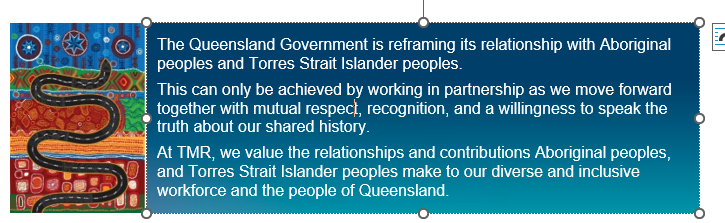 Salary range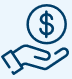 Per annum – $130,407 to $139,830 p.a. Per fortnight – $4,998.50 to $5,359.70 p.a. Plus, super and leave loading benefits.Classification level PO5Employment type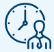 Permanent Flexible Full-time Contact officer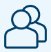 Samantha Gibson, Manager – phone: 07) 3066 7216Job ad reference no 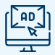 QLD/575761/24Closing date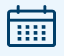 Wednesday, 24 July 2024Primary location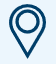 61 Mary Street, Brisbane City Reporting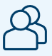 Reports to PO6 Principal Legal Officer Direct reports – up to 4 Important information for applicantsThe successful applicant will be subject to pre-employment checks before appointment. Refer to the Applicant guide for more information.How to apply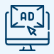 Please provide the following information to the panel to assess your suitability:Attach a comprehensive and current resume outlining your work experience and your achievements, which you think are relevant to this role.Provide a synopsis, in no more than two (2) pages, of how your experience, abilities and knowledge addresses the responsibilities and requirements listed.Applying online through the SmartJobs and Careers website www.smartjobs.qld.gov.au is the preferred means to submit an application. To do this, access the ‘apply online’ facility on the Smart Jobs and Careers website. You will need to create a ‘My SmartJob’ account before submitting your online application.